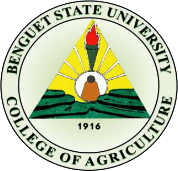 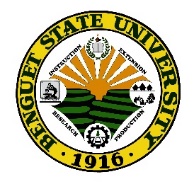 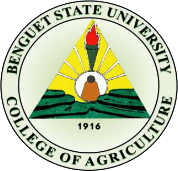 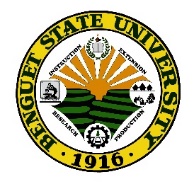 PLAN OF COURSE WORKAPPROVAL RECOMMENDED by the Advisory Committee   Enrollment Period   For MASTERS PROGRAMS  For DOCTORATE PROGRAMSI.D. No._____________________________________________________________________Email Address: ____________________________________________Email Address: ____________________________________________Date Accomplished:Name:________________________________________________________________________     Family name                                   First name                            Middle name________________________________________________________________________     Family name                                   First name                            Middle name________________________________________________________________________     Family name                                   First name                            Middle name________________________________________________________________________     Family name                                   First name                            Middle name________________________________________________________________________     Family name                                   First name                            Middle nameMobile Phone No.Name:________________________________________________________________________     Family name                                   First name                            Middle name________________________________________________________________________     Family name                                   First name                            Middle name________________________________________________________________________     Family name                                   First name                            Middle name________________________________________________________________________     Family name                                   First name                            Middle name________________________________________________________________________     Family name                                   First name                            Middle nameSecondary Contact No.Degree:Degree:MSMajor Field:Major Field:Soil ScienceCognateDegree:Degree:MSMajor Field:Major Field:Soil ScienceCognateEnd of Residency: ________________________________End of Residency: ________________________________End of Residency: ________________________________End of Residency: ________________________________End of Residency: ________________________________End of Residency: ________________________________Course CodeCourse CodeDescriptive TitleSemester& S.Y.GradeUnitProfessorRemarksMajor Courses (3 units)Major Courses (3 units)Major Courses (3 units)Soil Sci 211Soil Taxonomy and Land Evaluation3Soil Sci 212Environment and Land Use3Soil Sci 221Soils and Environmental Pollution3Soil Sci 240Advanced Soil Physics3Soil Sci 232Advanced Fertilizers and Their Reaction in Soil3Soil Sci 290Special Problems in Soil Science3Cognates/Minor Electives (9 units)Cognates/Minor Electives (9 units)Cognates/Minor Electives (9 units)Required Course (6 units)Required Course (6 units)Required Course (6 units)1.Stat 285 Experimental Designs and Statistical Analysis32.Soil Sci 291Special Topics in Soil Science (GIS et al.)23. SS 299Graduate Seminar 1Basic/Core/Foundation Courses (15 units)Basic/Core/Foundation Courses (15 units)Basic/Core/Foundation Courses (15 units)Soil Sci 210Morphology, Genesis and Geography of Soils3Soil Sci 220Advanced Soil Chemistry3Soil Sci 230Advanced Soil Fertility3Soil Sci 250Advanced Soil Microbiology3Soil Sci 260Advanced Soil Conservation and Management (with lab.)3Courses approved for transfer of credit (9 units maximum)Courses approved for transfer of credit (9 units maximum)Courses approved for transfer of credit (9 units maximum)Date TakenGradeUnitInstitutionRemarksOther Required Subjects as per Notice of Acceptance/General Course (6 units)Other Required Subjects as per Notice of Acceptance/General Course (6 units)Other Required Subjects as per Notice of Acceptance/General Course (6 units)Semester& S.Y.GradeUnitProfessorRemarks1.2.Refresher Courses (If applicable) (9 units for MA/MS/MAED)                                      (12 units for PhD)Refresher Courses (If applicable) (9 units for MA/MS/MAED)                                      (12 units for PhD)1.2.3.4.ThesisThesisThesisSemester& S.Y.GradeUnitProfessorRemarks1.SS 300Master’s Thesis 62.3.Student’s Name and SignatureMemberMemberMemberMemberMemberMemberMemberMemberAdviserAdviserDepartment ChairpersonDepartment ChairpersonDepartment ChairpersonNOTED:APPROVED:LYNN J. TALKASENLYNN J. TALKASENCONSTANTINO T. SUDAYPANCONSTANTINO T. SUDAYPANCONSTANTINO T. SUDAYPANAdvanced Studies CoordinatorAdvanced Studies CoordinatorAdvanced Studies CoordinatorAdvanced Studies Coordinator               College Dean               College Dean               College DeanDate Signed:_____________Date Signed:_____________Date Signed:_____________Date Signed:_____________               Date Signed:_____________               Date Signed:_____________               Date Signed:_____________Semester    ( Ex. 2018-2019)        1st Year        2nd Year        3rd Year        4th Year        5th Year1st Semester2nd SemesterMidyearSemester        6th Year        7th Year1st Semester2nd SemesterMidyear(for AdS Purpose)DATE OF EXAM/ DEFENSE REMARKSFor OUR Purpose (Remarks)Evaluated byDateQualifyingProposalComprehensiveFinal Defense